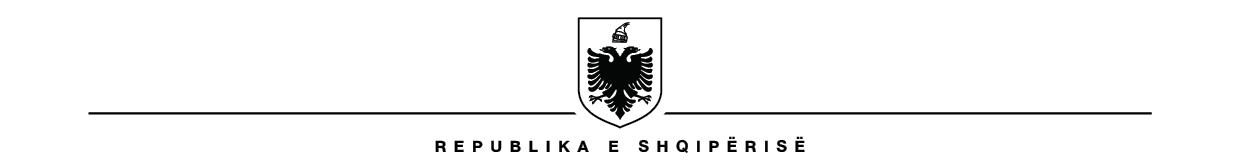 MINISTRIA E SHËNDETËSISË DHE MBROJTJES SOCIALEAGJENCIA KOMBËTARE E BARNAVE DHE PAJISJEVE MJEKËSORENJOFTIM PËR PUNËSIM Agjencia Kombëtare e Barnave dhe Pajisjeve Mjekësore kërkon të punësojë 2 (dy) Shoferë në Sektorin e Financës dhe Shërbimeve Mbështetëse, në Agjencinë Kombëtare e Barnave dhe Pajisjeve Mjekësore. Kriteret që duhet të plotësojë kandidati janë:Të ketë mbaruar arsimin e mesëmTë ketë kategorinë e kualifikimit (Lejes së Drejtimit) B;Kategoria e kualifikimit C përbën avantazh;Eksperienca në punë përbën avantazh;Të ketë aftësi të mira komunikuese dhe të punojë në grup. Sa më sipër kandidatët e interesuar duhet të dorëzojnë:Kërkesë për punësim;Curriculum vitae;Diplomë e matures shtetëroreDokument identifikimiDeklaratë personale të adresës së vendbanimit;Raport mjekësor për aftësim në punë;Referencë nga punëdhënësi i mëparshëm (nëse ka);Librezë pune (nëseka);Leje Drejtimi;Vërtetim nga Prokuroria;Vërtetim nga Gjykata;Dëshmi penaliteti.Depozitimi i dokumentacionit të dërgohet i skanuar në adresën akbpm@shëndetësia.gov.alderi në datën 20.04.2022. Komunikimi për datën dhe orën e intervistave do të bëhet nëpërmjet e-mailit në CV e kandidatëve.      DREJTORIA